Территориальный участок депутата Совета депутатовСандогорского сельского поселения IV созыва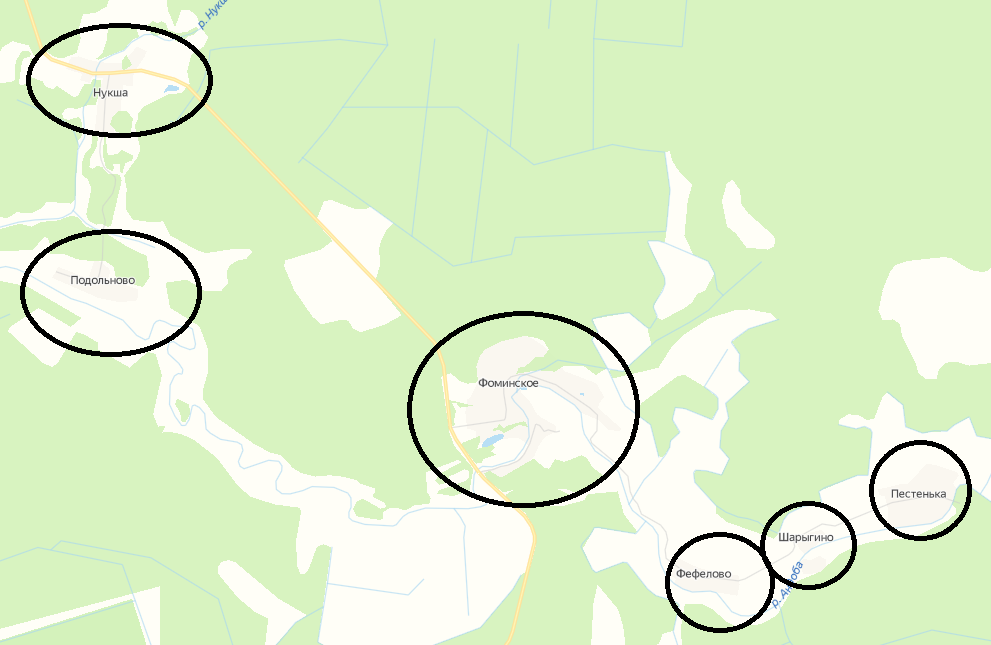 Полномочия депутата Совета депутатов Сандогорского сельского поселения IV созываФИО депутататаТерриториальные участкиБакалкин Александр Павлович- заместитель председателя Совета депутатовс.Фоминское, д.Пестенька, д.Фефелово, д.Шарыгино, д.Нукша, д.ПодольновоФИО депутататаПолномочия депутатаБакалкин Александр ПавловичЗаместитель председателя Совета депутатов Сандогорского сельского поселенияБакалкин Александр ПавловичБлагоустройство, расчистка дорог, ЖКХ